مجلس حقوق الإنسانالدورة الرابعة والأربعون30 حزيران/يونيه - 17 تموز/يوليه 2020البند 3 من جدول الأعمالتعزيز وحماية جميع حقوق الإنسان، المدنية والسياسية والاقتصادية والاجتماعية والثقافية، بما في ذلك الحق في التنمية		الاتحاد الروسي*: تعديل لمشروع القرار A/HRC/44/L.11		44/...	تعزيز حقوق الإنسان وحمايتها في سياق الاحتجاجات السلمية	يعدَّل نص الفقرة السابعة عشرة من الديباجة ليصبح كما يلي:	وإذ يؤكد من جديد أيضاً أن المشاركة في التجمعات العامة والسلمية، بما في ذلك الاحتجاجات، ينبغي أن تكون طوعية تماماً وغير قسرية، وألا تكون موجهة إلى إساءة استعمال أي من حقوق الإنسان والحريات الأساسية للآخرين أو إلى تقييدها إلى حد يتجاوز ما ينص عليه القانون الدولي لحقوق الإنسان،الأمم المتحدةA/HRC/44/L.24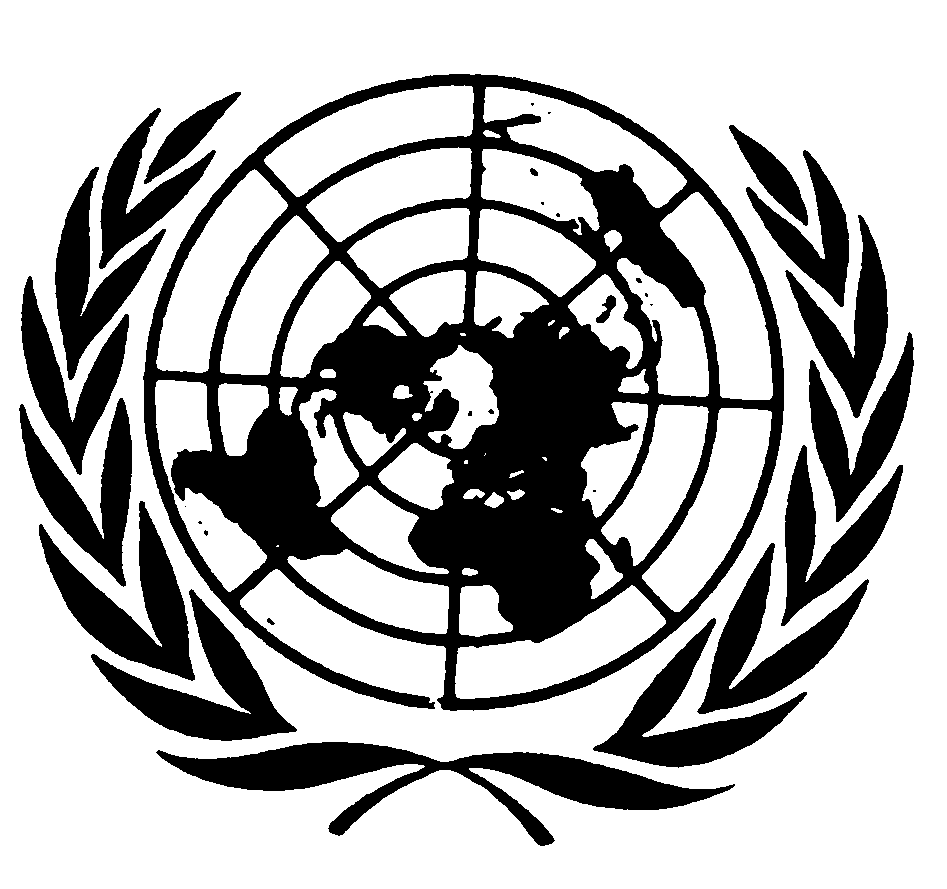 الجمعية العامةDistr.: Limited15 July 2020ArabicOriginal: English